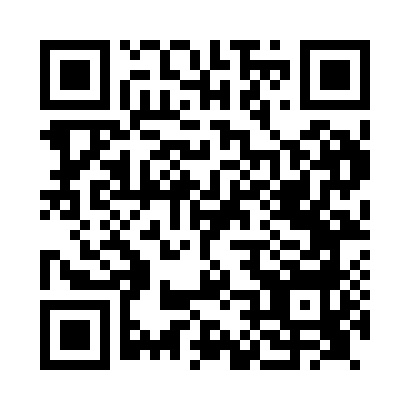 Prayer times for Glenbuck, South Lanarkshire, UKMon 1 Jul 2024 - Wed 31 Jul 2024High Latitude Method: Angle Based RulePrayer Calculation Method: Islamic Society of North AmericaAsar Calculation Method: HanafiPrayer times provided by https://www.salahtimes.comDateDayFajrSunriseDhuhrAsrMaghribIsha1Mon2:594:381:207:0610:0111:412Tue3:004:391:207:0610:0111:403Wed3:004:401:207:0610:0011:404Thu3:014:411:207:0510:0011:405Fri3:014:421:217:059:5911:406Sat3:024:431:217:059:5811:397Sun3:024:441:217:049:5711:398Mon3:034:451:217:049:5611:399Tue3:044:471:217:049:5511:3810Wed3:044:481:217:039:5411:3811Thu3:054:491:227:039:5311:3712Fri3:064:501:227:029:5211:3713Sat3:074:521:227:029:5111:3614Sun3:074:531:227:019:5011:3615Mon3:084:551:227:019:4911:3516Tue3:094:561:227:009:4711:3517Wed3:104:581:226:599:4611:3418Thu3:114:591:226:599:4511:3319Fri3:115:011:226:589:4311:3320Sat3:125:021:226:579:4211:3221Sun3:135:041:226:569:4011:3122Mon3:145:061:226:559:3811:3023Tue3:155:071:226:549:3711:2924Wed3:165:091:226:549:3511:2925Thu3:165:111:226:539:3311:2826Fri3:175:121:226:529:3211:2727Sat3:185:141:226:519:3011:2628Sun3:195:161:226:509:2811:2529Mon3:205:181:226:489:2611:2430Tue3:215:191:226:479:2411:2331Wed3:225:211:226:469:2211:22